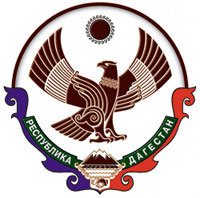 РЕСПУБЛИКА ДАГЕСТАН.АДМИНИСТРАЦИЯ ГОРОДСКОГО  ОКРУГА«ГОРОД  КАСПИЙСК»368300,   г. Каспийск, ул. Орджоникидзе 12, тел.: 8(246)5-14-11, факс: 8(246)5-10-00 сайт: www.kaspiysk.org, e-mail: kasp.info@yandex.ruПОСТАНОВЛЕНИЕ          №   295                                                                                        « 28 »     марта  2019 г.«О внесении изменений  в  Постановлениеадминистрации городского округа «город  Каспийск»  №   333  от 10  мая  2016 г. «О ликвидации   муниципального автономного  учреждения   «Многофункциональный центр   предоставления государственных и муниципальных   услуг городского округа «город Каспийск»       В соответствии с Гражданским кодексом Российской Федерации, Федеральным  законом  Российской Федерации от 06 октября 2003 г., № 131-ФЗ «Об общих принципах организации местного самоуправления в Российской Федерации», Уставом муниципального образования городской округ «город Каспийск», Решением   № 88  12-й сессии Собрания депутатов городского округа «город Каспийск»  от 12 апреля  2012 г. «Об утверждении Положения о «Порядке принятия решений о создании, реорганизации, ликвидации муниципальных унитарных предприятий и муниципальных учреждений городского округа «город Каспийск» и в целях завершения процедуры ликвидации муниципальное  автономное учреждение «Многофункциональный центр предоставления государственных и муниципальных услуг городского округа «город Каспийск» (далее - МАУ «МФЦ ГО «город Каспийск»), Администрация городского округа «город  Каспийск», -    ПОСТАНОВЛЯЕТ:        1. Внести в Постановление  администрации  городского округа «город  Каспийск»  № 333 от 10  мая  2016 г. «О ликвидации   муниципального автономного  учреждения «Многофункциональный центр предоставления государственных и муниципальных услуг городского округа «город Каспийск»  следующие изменения:        - п.2 Постановления изложить в следующей редакции: «Назначить  первого заместителя главы администрации городского округа «город Каспийск»                     З.Т.Таибова ответственным за совершение всех необходимых действий, предусмотренных законодательством Российской Федерации, связанных с ликвидацией учреждения»;       - п.3 Постановления изложить в следующей редакции: «Утвердить ликвидационную комиссию в составе:        З.Т. Таибова – первого заместителя главы  администрации городского округа «город Каспийск» - председатель  комиссии;        М.М. Велихановой - зам. начальника Управления имущественных отношений  администрации городского округа «город Каспийск» -  зам. председателя  комиссии;        Р.А. Магомедова – начальника юридического отдела администрации городского округа «город Каспийск» - член комиссии;         Х.Х.  Абдулаевой –  начальника Финансового управления администрации городского округа  «город Каспийск»  -  член  комиссии;            З.М. Багаудиновой –  главного бухгалтера МАУ «МФЦ ГО «город Каспийск» -  член комиссии.        Срок действия ликвидационной комиссии определить с момента опубликования настоящего Постановления до получения документов об исключении учреждения из государственного реестра юридических лиц в связи с его ликвидацией.»;- п.4 Постановления изложить в следующей редакции:  «Первому  заместителю главы администрации городского округа «город Каспийск»  З.Т. Таибову обеспечить выполнение Плана мероприятий по ликвидации учреждения, утвержденного настоящим Постановлением. Глава   городского округа     «город  Каспийск»	                                                                             М. Абдулаев Исп.. Управ. имуществомМ.М. ВелихановаСогласовано:Первый зам. главы админ.  З.Т. ТаибовНач. юрид. отдела админ.Р.А. Магомедов 